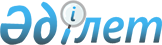 О переименовании некоторых улиц села Первомай Кабыршактинского сельского округа Акжаикского районаРешение акима Кабыршактинского сельского округа Акжаикского района Западно-Казахстанской области от 16 ноября 2017 года № 10. Зарегистрировано Департаментом юстиции Западно-Казахстанской области 23 ноября 2017 года № 4964
      В соответствии с Законами Республики Казахстан от 23 января 2001 года "О местном государственном управлении и самоуправлении в Республике Казахстан", от 8 декабря 1993 года "Об административно-территориальном устройстве Республики Казахстан", с учетом мнения населения села Первомай и на основании заключения Западно-Казахстанской областной ономастической комиссии, аким Кабыршактинского сельского округа РЕШИЛ:
      1. Переименовать некоторые улицы села Первомай Кабыршактинского сельского округа Акжаикского района:
      улица "Ю.Гагарин" – улица "Қазақстан-2050";
      улица "В.И.Чапаев" – улица "Келешек";
      улица "Киров" – улица "Ынтымақ";
      улица "1 ферма" – улица "Азаттық"
      2. Ведущиму специалисту аппарата акима Кабыршактинского сельского округа (Кабжанова Н.) обеспечить государственную регистрацию данного решения в органах юстиции, его официальное опубликование в Эталонном контрольном банке нормативных правовых актов Республики Казахстан и в средствах массовой информации.
      3. Контроль за исполнением настоящего решения оставляю за собой.
      4. Настоящее решение вводится в действие со дня первого официального опубликования.
					© 2012. РГП на ПХВ «Институт законодательства и правовой информации Республики Казахстан» Министерства юстиции Республики Казахстан
				
      Аким Кабыршактинского
сельского округа

С.Бимаганбетов
